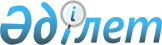 О внесении изменений в решение от 24 декабря 2012 года N 99 "О бюджете города Талдыкорган на 2013-2015 годы"
					
			Утративший силу
			
			
		
					Решение маслихата города Талдыкорган Алматинской области от 20 августа 2013 года N 160. Зарегистрировано Департаментом юстиции Алматинской области 04 сентября 2013 года N 2441. Утратило силу решением Талдыкорганского городского маслихата Алматинской области от 30 апреля 2014 года № 233      Сноска. Утратило силу решением Талдыкорганского городского маслихата Алматинской области  от 30.04.2014 № 233.

      Примечание РЦПИ:

      В тексте документа сохранена пунктуация и орфография оригинала.



      В соответствии c подпунктом 4) пункта 2 и пунктом 4 статьи 106 Бюджетного кодекса Республики Казахстан от 4 декабря 2008 года, подпунктом 1) пункта 1 статьи 6 Закона Республики Казахстан "О местном государственном управлении и самоуправлении в Республике Казахстан" от 23 января 2001 года Талдыкорганский городской маслихат РЕШИЛ:



      1. Внести в решение Талдыкорганского городского маслихата от 24 декабря 2012 года N 99 "О бюджете города Талдыкорган на 2013-2015 годы" (зарегистрировано в Реестре государственной регистрации нормативных правовых актов 28 декабря 2012 года за N 2257, опубликовано в газете "Талдыкорган" от 4 января 2013 года N 1), в решение Талдыкорганского городского маслихата от 5 марта 2013 года N 107 "О внесении изменений в решение от 24 декабря 2012 года N 99 "О бюджете города Талдыкорган на 2013-2015 годы" (зарегистрировано в Реестре государственной регистрации нормативных правовых актов 14 марта 2013 года за N 2314, опубликовано в газете "Талдыкорган" от 21 марта 2013 года N 12), в решение Талдыкорганского городского маслихата от 5 июня 2013 года N 130 "О внесении изменений в решение от 24 декабря 2012 года N 99 "О бюджете города Талдыкорган на 2013-2015 годы" (зарегистрировано в Реестре государственной регистрации нормативных правовых актов 14 июня 2013 года за N 2387, опубликовано в газете "Талдыкорган" от 21 июня 2013 года N 25), в решение Талдыкорганского городского маслихата от 4 июля 2013 года N 142 "О внесении изменений в решение от 24 декабря 2012 года N 99 "О бюджете города Талдыкорган на 2013-2015 годы" (зарегистрировано в Реестре государственной регистрации нормативных правовых актов 17 июля 2013 года за N 2410, опубликовано в газете "Талдыкорган" от 26 июля 2013 года N 30) следующие изменения:



      в пункте 1 по строкам:

      1) "Доходы" цифру "16769213" заменить на цифру "17707573", в том числе по:

      "налоговым поступлениям" "1194167" заменить на цифру "1469188";

      "неналоговым поступлениям" "96942" заменить на цифру "96921";

      "поступлениям трансфертов" цифру "15305915" заменить на цифру "15969275";

      2) "затраты" цифру "17656275" заменить на цифру "18594635".



      2. Приложение 1 к указанному решению изложить в новой редакции согласно приложению 1 к настоящему решению.



      3. Приложение 4 к указанному решению изложить в новой редакции согласно приложению 2 к настоящему решению.



      4. Контроль за исполнением данного решения возложить на постоянную комиссию "По экономическим, финансовым вопросам и бюджету".



      5. Настоящее решение вводится в действие с 1 января 2013 года.      Председатель

      внеочередной 25 сессии                     Б. Тустукбаев      Секретарь городского

      маслихата                                  М. Бопазов      СОГЛАСОВАНО:      Руководитель государственного

      учреждения "Отдел экономики

      и бюджетного планирования

      города Талдыкорган"                        Маженов Кайрат Рысханович

      20 августа 2013 года

Приложение 1

к решению городского маслихата

"О внесении изменений в решение

от 24 декабря 2013 года N 99

"О бюджете города Талдыкорган

на 2013-2015 годы" от "20" августа

2013 года N 160Приложение 1

утвержденное решением городского

маслихата "О бюджете города

Талдыкорган на 2013-2015 годы"

от 24 декабря 2012 года N 99 

Бюджет города Талдыкорган на 2013 год

Приложение 2

к решению городского маслихата

"О внесении изменений в решение

от "24" декабря 2013 года N 99

"О бюджете города Талдыкорган

на 2013-2015 годы" от "20" августа

2013 года N 160Приложение 4

утвержденное решением городского

маслихата "О бюджете города

Талдыкорган на 2013-2015 годы"

от 24 декабря 2012 года N 99 

На 2013 год целевые трансферты с разделением на текущие и

развитие
					© 2012. РГП на ПХВ «Институт законодательства и правовой информации Республики Казахстан» Министерства юстиции Республики Казахстан
				КатегорияКатегорияКатегорияКатегорияСумма

(тыс.

тенге)КлассКлассКлассСумма

(тыс.

тенге)ПодклассПодклассСумма

(тыс.

тенге)НаименованиеСумма

(тыс.

тенге)I. Доходы177075731Налоговые поступления14691884Hалоги на собственность9383791Hалоги на имущество3759603Земельный налог1553554Hалог на транспортные средства4067545Единый земельный налог3105Внутренние налоги на товары, работы и услуги1624862Акцизы322253Поступления за использование природных и других

ресурсов272764Сборы за ведение предпринимательской и

профессиональной деятельности849855Налог на игорный бизнес180008Обязательные платежи, взимаемые за совершение

юридически значимых действий и (или) выдачу

документов уполномоченными на то

государственными органами или должностными

лицами3683231Государственная пошлина3683232Неналоговые поступления969211Доходы от государственной собственности360511Поступление части чистого дохода

государственных предприятий101005Доходы от аренды имущества, находящегося в

государственной собственности259513Поступление денег от проведения государственных

закупок, организуемых государственными

учреждениями, финансируемыми из

государственного бюджета421Поступление денег от проведения государственных

закупок, организуемых государственными

учреждениями, финансируемыми из

государственного бюджета424Штрафы, пени, санкции, взыскания, налагаемые

государственными учреждениями, финансируемыми

из государственного бюджета, а также

содержащимися и финансируемыми из бюджета

(сметы расходов) Национального Банка

Республики Казахстан15001Штрафы, пени, санкции, взыскания, налагаемые

государственными учреждениями, финансируемыми

из государственного бюджета, а также

содержащимися и финансируемыми из бюджета

(сметы расходов) Национального Банка Республики

Казахстан, за исключением поступлений от

организаций нефтяного сектора15006Прочие неналоговые поступления593281Прочие неналоговые поступления593283Поступление от продажи основного капитала1721891Продажа государственного имущества,

закрепленного за государственными учреждениями991391Продажа государственного имущества,

закрепленного за государственными учреждениями991393Продажа земли и нематериальных активов730501Продажа земли730504Поступления трансфертов159692752Трансферты из вышестоящих органов

государственного управления159692752Трансферты из областного бюджета15969275Функциональная группаФункциональная группаФункциональная группаФункциональная группаФункциональная группаСумма

(тыс.

тенге)Функциональная подгруппаФункциональная подгруппаФункциональная подгруппаФункциональная подгруппаСумма

(тыс.

тенге)Администратор бюджетных программАдминистратор бюджетных программАдминистратор бюджетных программСумма

(тыс.

тенге)ПрограммаПрограммаСумма

(тыс.

тенге)НаименованиеСумма

(тыс.

тенге)II. Затраты1859463501Государственные услуги общего характера2748581Представительные, исполнительные и другие

органы, выполняющие общие функции

государственного управления222735112Аппарат маслихата района (города областного

значения)16334001Услуги по обеспечению деятельности

маслихата района (города областного

значения)15684003Капитальные расходы государственного органа650122Аппарат акима района (города областного

значения)172026001Услуги по обеспечению деятельности акима

района (города областного значения)166785003Капитальные расходы государственного органа5241123Аппарат акима района в городе, города

районного значения, поселка, села,

сельского округа34375001Услуги по обеспечению деятельности акима

района в городе, города районного значения,

поселка, села, сельского округа31475022Капитальные расходы государственного органа29002Финансовая деятельность25334452Отдел финансов района (города областного

значения)25334001Услуги по реализации государственной

политики в области исполнения бюджета

района (города областного значения) и

управления коммунальной собственностью

района (города областного значения)20780003Проведение оценки имущества в целях

налогообложения2254010Приватизация, управление коммунальным

имуществом,постприватизационная

деятельность и регулирование споров,

связанных с этим2000018Капитальные расходы государственного органа3005Планирование и статистическая деятельность26789453Отдел экономики и бюджетного планирования

района (города областного значения)26789001Услуги по реализации государственной

политики в области формирования и развития

экономической политики, системы

государственного планирования и управления

района (города областного значения)26157004Капитальные расходы государственного органа63202Оборона8338901Военные нужды2796122Аппарат акима района (города областного

значения)2796005Мероприятия в рамках исполнения всеобщей

воинской обязанности27962Организация работы по чрезвычайным

ситуациям831094122Аппарат акима района (города областного

значения)831094006Предупреждение и ликвидация чрезвычайных

ситуаций масштаба района (города областного

значения)83109403Общественный порядок, безопасность,

правовая, судебная, уголовно-исполнительная

деятельность526779Прочие услуги в области общественного

порядка и безопасности52677485Отдел пассажирского транспорта и

автомобильных дорог района (города

областного значения)52677021Обеспечение безопасности дорожного

движения в населенных пунктах5267704Образование57027611Дошкольное воспитание и обучение786209464Отдел образования района (города

областного значения)786209009Обеспечение деятельности организаций

дошкольного воспитания и обучения403045040Реализация государственного

образовательного заказа в дошкольных

организациях образования3831642Начальное, основное среднее и общее

среднее образование3185351123Аппарат акима района в городе, города

районного значения, поселка, села,

сельского округа2422005Организация бесплатного подвоза учащихся

до школы и обратно в аульной (сельской)

местности2422464Отдел образования района (города областного

значения)3182929003Общеобразовательное обучение3037482006Дополнительное образование для детей1454479Прочие услуги в области образования1731201464Отдел образования района (города областного

значения)772357001Услуги по реализации государственной

политики на местном уровне в области

образования30624004Информатизация системы образования в

государственных учреждениях образования

района (города областного значения)42075005Приобретение и доставка учебников,

учебно-методических комплексов для

государственных учреждений образования

района (города областного значения)63993007Проведение школьных олимпиад, внешкольных

мероприятий и конкурсов районного

(городского) масштаба2962012Капитальные расходы государственного органа300015Ежемесячная выплата денежных средств

опекунам (попечителям) на содержание

ребенка-сироты (детей-сирот), и ребенка

(детей), оставшегося без попечения

родителей49236020Обеспечение оборудованием, программным

обеспечением детей-инвалидов, обучающихся

на дому10128067Капитальные расходы подведомственных

государственных учреждений и организаций573039467Отдел строительства района (города

областного значения)958844037Строительство и реконструкция объектов

образования95884406Социальная помощь и социальное обеспечение8479472Социальная помощь773198451Отдел занятости и социальных программ

района (города областного значения)497442002Программа занятости105851004Оказание социальной помощи на приобретение

топлива специалистам здравоохранения,

образования, социального обеспечения,

культуры, спорта и ветеринарии в сельской

местности в соответствии с

законодательством Республики Казахстан3064005Государственная адресная социальная помощь20668006Оказание жилищной помощи40090007Социальная помощь отдельным категориям

нуждающихся граждан по решениям местных

представительных органов74551010Материальное обеспечение детей- инвалидов,

воспитывающихся и обучающихся на дому9871013Социальная адаптация лиц, не имеющих

определенного местожительства56874014Оказание социальной помощи нуждающимся

гражданам на дому42446016Государственные пособия на детей до 18 лет39700017Обеспечение нуждающихся инвалидов

обязательными гигиеническими средствами

и предоставление услуг специалистами

жестового языка, индивидуальными

помощниками в соответствии с индивидуальной

программой реабилитации инвалида104327464Отдел образования района (города областного

значения)275756008Социальная поддержка обучающихся и

воспитанников организаций образования очной

формы обучения в виде льготного проезда на

общественном транспорте (кроме такси) по

решению местных представительных органов2757569Прочие услуги в области социальной помощи

и социального обеспечения74749451Отдел занятости и социальных программ

района (города областного значения)74749001Услуги по реализации государственной

политики на местном уровне в области

обеспечения занятости и реализации

социальных программ для населения41941011Оплата услуг по зачислению, выплате и

доставке пособий и других социальных выплат2538021Капитальные расходы государственного органа270067Капитальные расходы подведомственных

государственных учреждений и организаций3000007Жилищно-коммунальное хозяйство83432191Жилищное хозяйство4424398463Отдел земельных отношений района (города

областного значения)19016Изъятие земельных участков для

государственных нужд19467Отдел строительства района (города

областного значения)4066782003Проектирование, строительство и (или)

приобретение жилья коммунального жилищного

фонда2527400004Проектирование, развитие, обустройство и

(или) приобретение

инженерно-коммуникационной инфраструктуры1539382479Отдел жилищной инспекции района (города

областного значения)10119001Услуги по реализации государственной

политики на местном уровне в области

жилищного фонда9347005Капитальные расходы государственного органа772497Отдел жилищно-коммунального хозяйства

района (города областного значения)347478001Услуги по реализации государственной

политики на местном уровне в области

жилищно-коммунального хозяйства49683003Капитальные расходы государственного органа2400004Изъятие, в том числе путем выкупа земельных

участков для государственных надобностей и

связанное с этим отчуждение недвижимого

имущества168190005Организация сохранения государственного

жилищного фонда10039006Обеспечение жильем отдельных категорий

граждан22133031Изготовление технических паспортов на

объекты кондоминиумов10000032Капитальные расходы подведомственных

государственных учреждений и организаций78700042Реконструкция объектов в рамках развития

сельских населенных пунктов по Дорожной

карте занятости 202063332Коммунальное хозяйство2167901467Отдел строительства района (города

областного значения)71997005Развитие коммунального хозяйства71997497Отдел жилищно-коммунального хозяйства

района (города областного значения)2095904016Функционирование системы водоснабжения и

водоотведения17029026Организация эксплуатации тепловых сетей,

находящихся в коммунальной собственности

районов (городов областного значения)62568027Организация эксплуатации сетей газификации,

находящихся в коммунальной собственности

районов (городов областного значения)23773028Развитие коммунального хозяйства1689165029Развитие системы водоснабжения и

водоотведения3033693Благоустройство населенных пунктов1750920497Отдел жилищно-коммунального хозяйства

района (города областного значения)1750920025Освещение улиц в населенных пунктах391552030Обеспечение санитарии населенных пунктов84273034Содержание мест захоронений и захоронение

безродных5459035Благоустройство и озеленение населенных

пунктов126963608Культура, спорт, туризм и информационное

пространство2400971Деятельность в области культуры107961455Отдел культуры и развития языков района

(города областного значения)107961003Поддержка культурно-досуговой работы1079612Спорт21376465Отдел физической культуры и спорта района

(города областного значения)21376006Проведение спортивных соревнований на

районном (города областного значения)

уровне11179007Подготовка и участие членов сборных команд

района (города областного значения) по

различным видам спорта на областных

спортивных соревнованиях101973Информационное пространство42356455Отдел культуры и развития языков района

(города областного значения)42356006Функционирование районных (городских)

библиотек37669007Развитие государственного языка и других

языков народа Казахстана46879Прочие услуги по организации культуры,

спорта, туризма и информационного

пространства68404455Отдел культуры и развития языков района

(города областного значения)34904001Услуги по реализации государственной

политики на местном уровне в области

развития языков и культуры8548010Капитальные расходы государственного органа200032Капитальные расходы подведомственных

государственных учреждений и организаций26156456Отдел внутренней политики района (города

областного значения)26152001Услуги по реализации государственной

политики на местном уровне в области

информации, укрепления государственности и

формирования социального оптимизма граждан25803003Реализация мероприятий в сфере молодежной

политики84006Капитальные расходы государственного органа265465Отдел физической культуры и спорта района

(города областного значения)7348001Услуги по реализации государственной

политики на местном уровне в сфере

физической культуры и спорта7148004Капитальные расходы государственного органа20010Сельское, водное, лесное, рыбное хозяйство

особо охраняемые природные территории,

охрана окружающей среды и животного мира,

земельные отношения755661Сельское хозяйство25820453Отдел экономики и бюджетного планирования

района (города областного значения)1750099Реализация мер по оказанию социальной

поддержки специалистов1750462Отдел сельского хозяйства района (города

областного значения)8578001Услуги по реализации государственной

политики на местном уровне в сфере

сельского хозяйства8378006Капитальные расходы государственного органа200473Отдел ветеринарии района (города областного

значения)15492001Услуги по реализации государственной

политики на местном уровне в сфере

ветеринарии6868003Капитальные расходы государственного органа3000007Организация отлова и уничтожения бродячих

собак и кошек5000008Возмещение владельцам стоимости изымаемых и

уничтожаемых больных животных, продуктов и

сырья животного происхождения200009Проведение ветеринарных мероприятий по

энзоотическим болезням животных4246Земельные отношения36826463Отдел земельных отношений района (города

областного значения)36826001Услуги по реализации государственной

политики в области регулирования земельных

отношений на территории района (города

областного значения)15373006Землеустройство, проводимое при

установлении границ районов, городов

областного значения, районного значения,

сельских округов, поселков, сел21253007Капитальные расходы государственного органа2009Прочие услуги в области сельского, водного,

лесного, рыбного хозяйства, охраны

окружающей среды и земельных отношений12920473Отдел ветеринарии района (города областного

значения)12920011Проведение противоэпизоотических

мероприятий1292011Промышленность, архитектурная,

градостроительная и строительная

деятельность1327042Архитектурная, градостроительная и

строительная деятельность132704467Отдел строительства района (города

областного значения)18730001Услуги по реализации государственной

политики на местном уровне в области

строительства18530017Капитальные расходы государственного органа200468Отдел архитектуры и градостроительства

района (города областного значения)113974001Услуги по реализации государственной

политики в области архитектуры и

градостроительства на местном уровне8774003Разработка схем градостроительного развития

территории района и генеральных планов

населенных пунктов105000004Капитальные расходы государственного органа20012Транспорт и коммуникации15953041Автомобильный транспорт1574154485Отдел пассажирского транспорта и

автомобильных дорог района (города

областного значения)1574154022Развитие транспортной инфраструктуры148691023Обеспечение функционирования автомобильных

дорог14254639Прочие услуги в сфере транспорта и

коммуникаций21150485Отдел пассажирского транспорта и

автомобильных дорог района (города

областного значения)21150001Услуги по реализации государственной

политики на местном уровне в области

пассажирского транспорта и автомобильных

дорог2700024Организация внутрипоселковых

(внутригородских), пригородных и

внутрирайонных общественных пассажирских

перевозок1845013Прочие4954233Поддержка предпринимательской деятельности

и защита конкуренции12840469Отдел предпринимательства района (города

областного значения)12840001Услуги по реализации государственной

политики на местном уровне в области

развития предпринимательства и

промышленности9710003Поддержка предпринимательской деятельности2000004Капитальные расходы государственного органа11309Прочие482583123Аппарат акима района в городе, города

районного значения, поселка, села,

сельского округа18350040Реализация мер по содействию экономическому

развитию регионов в рамках Программы

"Развитие регионов"18350452Отдел финансов района (города областного

значения)11838012Резерв местного исполнительного органа

района (города областного значения)11838453Отдел экономики и бюджетного планирования

района (города областного значения)160098003Разработка технико-экономического

обоснования местных бюджетных

инвестиционных проектов и концессионных

проектов и проведение его экспертизы160098467Отдел строительства района (города

областного значения)292297077Развитие инженерной инфраструктуры в

рамках Программы "Развитие регионов"29229715Трансферты1891Трансферты189452Отдел финансов района (города областного

значения)189006Возврат неиспользованных

(недоиспользованных) целевых трансфертов189Функциональная группаФункциональная группаФункциональная группаФункциональная группаФункциональная группаСумма

(тыс.

тенге)Функциональная подгруппаФункциональная подгруппаФункциональная подгруппаФункциональная подгруппаСумма

(тыс.

тенге)Администратор программАдминистратор программАдминистратор программСумма

(тыс.

тенге)ПрограммаПрограммаСумма

(тыс.

тенге)НаименованиеСумма

(тыс.

тенге)III. Чистое бюджетное кредитование1454010Сельское, водное, лесное, рыбное

хозяйство особо охраняемые природные

территории, охрана окружающей среды и

животного мира, земельные отношения155791Сельское хозяйство15579453Отдел экономики и бюджетного планирования

района (города областного значения)15579006Бюджетные кредиты для реализации мер

социальной поддержки специалистов15579КатегорияКатегорияКатегорияКатегорияСумма

(тыс.

тенге)КлассКлассКлассСумма

(тыс.

тенге)ПодклассПодклассСумма

(тыс.

тенге)НаименованиеСумма

(тыс.

тенге)Погашение бюджетных кредитов10395Погашение бюджетных кредитов10391Погашение бюджетных кредитов10391Погашение бюджетных кредитов, выданных из

государственного бюджета1039Функциональная группаФункциональная группаФункциональная группаФункциональная группаФункциональная группаСумма

(тыс.

тенге)Функциональная подгруппаФункциональная подгруппаФункциональная подгруппаФункциональная подгруппаСумма

(тыс.

тенге)Администратор программАдминистратор программАдминистратор программСумма

(тыс.

тенге)ПрограммаПрограммаСумма

(тыс.

тенге)НаименованиеСумма

(тыс.

тенге)IV.Сальдо по операциям с финансовыми

активами0Приобретение финансовых активов013Прочие09Прочие0497Отдел жилищно-коммунального хозяйства

района (города областного значения)0065Формирование или увеличение уставного

капитала юридических лиц0КатегорияКатегорияКатегорияКатегорияСумма

(тыс.

тенге)КлассКлассКлассСумма

(тыс.

тенге)ПодклассПодклассСумма

(тыс.

тенге)НаименованиеСумма

(тыс.

тенге)V. Дефицит (профицит) бюджета-901602VI. Финансирование дефицита (использование

профицита) бюджета9016027Поступление займов7737101Внутренние государственные займы7737102Договоры займа7737108Используемые остатки бюджетных средств3416871Остатки бюджетных средств3416871Свободные остатки бюджетных средств341687Функциональная подгруппаФункциональная подгруппаФункциональная подгруппаФункциональная подгруппаФункциональная подгруппаСумма

(тыс.

тенге)ПодфункцияПодфункцияПодфункцияПодфункцияСумма

(тыс.

тенге)Администратор программАдминистратор программАдминистратор программСумма

(тыс.

тенге)ПрограммаПрограммаСумма

(тыс.

тенге)НаименованиеСумма

(тыс.

тенге)16Погашение займов2137951Погашение займов213795452Отдел финансов (города областного

значения)213795008Погашение долга местного исполнительного

органа перед вышестоящим бюджетом213795Наименование расходовСумма

(тыс.тенге)Целевые текущие трансферты3106025Целевые трансферты на развитие6271851Итого9377876